Zápis z konzultačního dne pro obecní knihovny - 10. 10. 2022od 8.30 a od 14.30 hod.Přítomni: viz Prezenční listinaAnketa spokojenosti čtenářůdle Standardu VKIS se provádí 1x za 5 let (https://ipk.nkp.cz/legislativa/01_LegPod/knihovni-zakon-257-2001-sb.-a-navazne-provadeci-prepisy/metodicky-pokyn-ministerstva-kultury-k-vymezeni-standardu-verejnych-knihovnickych-a-informacnich-sluzeb-poskytovanych-knihovnami-zrizovanymi-a-nebo-provozovanymi-obcemi-a-kraji-na-uzemi-ceske-republiky-2019 ve spolupráci s JVK v Českých Budějovicích připraven anketní dotazník https://forms.gle/S6iSdYCf2E6AFuPy8odkaz pro vyplňování pohodlně najdete na webu Knihovny Strakonickačtenáři knihoven mohou vyplňovat do konce říjnapokud je anketa vyplňována na papírové anketní lístky, prosíme buď přeťukat jednotlivé odpovědi do elektronického formuláře, nebo včas odeslat k nám do Šmidingerovy knihovny StrakoniceWebová stránka Knihovny Strakonickahttps://www.knihovnystrakonicka.strakonice.eu/ přehled knihoven na Strakonicku, aktuální informace a návody – např. časopis Malý tvořivec, Zajímavé www adresy, zápisy ze seminářůon-line katalog výměnného fondu pro souboryv Materiálech nabídka akcí pro dětiRoční výkaz o knihovněza rok 2022 úprava Ročního výkazu o knihovněupraveny budou akce (kulturní a komunitní akce, vzdělávací akce), evidence online akcí a jejich návštěvníkůnově evidence profesního vzdělávání knihovníků (počet pracovníků a počet hodin)připomínáme, že počet registrovaných uživatelů není počet sáčků celkem, ale je jen počet čtenářů, kteří knihovnu v daném kalendářním roce alespoň 1x navštívili!pokud si dospělý čtenář půjčí knihu pro děti, vznikne výpůjčka dospělýmMožnosti vzdělávání knihovníkůkaždý knihovník v neprofesionální knihovně (knihovna s menším úvazkem než 15 hodin týdně) má absolvovat 8 hodin školení ročně – evidovat si během rokunavštívit osobně – např. v JVK v Českých Budějovicích (zdarma, termíny průběžně posílány mailem), akce jihočeské regionální organizace SKIP, bezpečnost práce, poradymateriály ze školení JVK ČB na https://www.cbvk.cz/vzdelavani.html studovat online – záznamy seminářů a webináře např. na https://www.youtube.com/user/KnihovnaPraha/videos , https://kisk.phil.muni.cz/kiskonline , YouTube SKIP: https://www.youtube.com/skipcr číst odborný tisk – např. časopis Čtenář (lze si u nás půjčovat) či číst online na https://svkkl.cz/ctenar/archiv  (volně ke čtení od čísla 3/2022 a starší) nebo Bulletin SKIP  https://bulletinskip.skipcr.cz/  (lze si počítat 1 až 2 hodiny měsíčně)metodický materiál pro mediální vzdělávání v knihovnách Jak vznikají zprávy a jak si je snadno ověřit https://osf.cz/publikace/metodicky-material-pro-medialni-vzdelavani-v-knihovnach-jak-vznikaji-zpravy-a-jak-si-je-snadno-overit/na webu Knihovna Strakonicka další možnosti v MateriálechPomoc s akcemiknihovny mohou prostřednictvím akcí oslovit potencionální návštěvníkymůžeme poskytovat pomoc při vytváření či průběhu vzdělávacích, kulturních a komunitních akcí – je možné využít lektorku z ŠK Terezu Machkovou (tereza.machkova@knih-st.cz ), která přijede akci realizovat (např. připravena akce k výročí J. A. Komenského)materiály k využití – Knihovna Jiřího Mahena Brno https://knihovnici.kjm.cz / a JVK v Českých Budějovicích https://www.cbvk.cz/napady_ivu.html Co dokáže knihovna – https://codokaze.knihovna.cz/  - tipy na činnosti v knihovněnápady: knihovna Halenkov http://www.knihovnahalenkov.cz/ pořádala akci pro děti s živým psem/knihovníkem – podle leporela I. Březinové děti hádaly povolání psů; turnaj ve stolních hrách pro děti a rodiče či prarodiče; setkávání u kávyWebová stránka knihovnywebové stránky knihoven a facebooky nutno průběžně aktualizovat – např. informovat o uzavření či otevření knihovny, o novinkách a akcích – knihovny se mají prezentovat na internetu, aby byly k dohledání i pro mladší lidi, kteří své hledání začínají především tam – na mnoha obecních stránkách chybí informace o zřizovaných knihovnáchstačí jako proklik ze stránky obce, kdy se slovo Knihovna doplní do Menu – pokud má knihovna samostatnou webovou stránku, pak je dobré na obecní webové stránce zadat pod slovo Knihovna odkaz na samostatnou webovou adresupříklad informací: Obecní knihovna ... sídlí v přízemí budovy ... , č. p. ... , otevřeno má v ?pondělí od 15 do 17 hodin?, kontakt: jméno knihovníka, mailová adresa knihovny, případně mobildalší informace: podmínky půjčování jsou uvedeny v Knihovním řádu, knihovna poskytuje přístup k internetu, knihovní fond obsahuje cca ... svazků, k dispozici jsou mimo jiné tituly doporučené školní četby, knihovna také nabízí k půjčení nové knihy z výměnného fondu Šmidingerovy knihovny Strakonice – viz aktuální seznam (můžeme posílat mailem, abyste si ho na webovou stránku mohli vystavit)parametry jsou také uvedeny v Standardu pro dobrou knihovnu (Standard VKIS)metodické příručky pro tvorbu webové stránky https://ipk.nkp.cz/docs/webove-stranky-knihoven  nebo https://prirucky.ipk.nkp.cz/pristupnost/start informace o knihovně lze také dávat na vývěsky či do zpravodajeVybavení a úpravy v knihovnáchMetodické centrum pro výstavbu a rekonstrukci knihoven – Moravská zemská knihovna v Brně https://mcvrk.mzk.cz/  - příklady nově vybavených knihoven, kontakty na firmy apod.Standard pro výstavbu a rekonstrukce knihoven (Metodický pokyn MK k vymezení doporučených postupů a parametrů pro optimální průběh rekonstrukce v knihovnách zřizovaných a/nebo provozovaných obcemi do 40 tisíc obyvatel) https://ipk.nkp.cz/docs/standard-pro-postupy-rekonstrukce-knihoven  firma Ceiba Praha – vybavení knihoven a knihovnické pomůcky https://eshop.ceiba.cz/vybaveni_knihoven peníze na rekonstrukci a dovybavení knihovny lze získat např. u MAS (místní akční skupiny) – mají vytvořené různé projekty a lze se domluvit na spoluprácinápad: zeď natřená magnetickou barvouDotace Ministerstva kulturypro rok 2023 vyhlášen mimo jiné program Veřejné informační služby knihoven – zejména VISK3 Informační centra knihoven, ze kterého lze pořídit technikudotační řízení Knihovna 21. století – K 21 - (podpora práce s národnostními menšinami a integrace cizinců, podpora všeobecné dostupnosti knihovnických služeb pro občany se zdravotním postižením, kulturní, výchovná a vzdělávací činnost, vzdělávání knihovníků)https://www.mkcr.cz/oblast-knihoven-532.html uzávěrka: 10. prosince 2022nabízíme POMOC SE SEPSÁNÍM a kontrolu správného vyplnění žádosti kolegyní Lídou Švíkovou z JVK v Českých BudějovicíchOpakováníbalení knih do igelitové fólie – zájemcům můžeme ukázat – nákup fólie Ceiba https://eshop.ceiba.cz/folie_pruhledna_polorukav mailová adresa knihovny – mnohdy pro veřejnost jediný kontakt na knihovnupřístup na internet – důležitý nejen pro jednotlivé čtenáře, ale i pro knihovníka, aby mohl vyhledávat informace, navštěvovat zajímavé webové stránky, případně provozovat knihovní systém apod.Deník veřejné knihovny – je třeba vyplňovat za každý půjčovní denSeznam čtenářů – zapisují se registrovaní/přeregistrovaní čtenáři – vždy se uvádí jen ti, které jste přeregistrovali v daném kalendářním roce – postupně od ledna – čtenáře přeregistrujete při jeho první návštěvě knihovny v daném kalendářním roce – zapisuje se jméno a příjmení čtenáře, adresa a rok narození – číslo čtenáře si zbytečně nezvyšovat, znovu použít nižší volná číslapoškozování knih ve výměnných souborech – hlídat polití kávou apod., zkroucené listy viditelné ve hřbetu – tolerujeme poškození menšího rozsahu, zejména u starších knih (máme napsáno pod čárovým kódem na zadní předsádce knihy), větší poškození chceme nahradit stejnou knihou, zejména u nových knih (do 5 let od nákupu) – pokud se poškozování knih opakuje jedním čtenáře, vyloučit z půjčování knihvracení dílových knih z výměnných souborů – zkontrolovat si celou sérii – buď vrátit celou, nebo si ponechat i díly, které momentálně nikdo nemá půjčenédoporučování knih ve výměnných souborech – obsah a odezvu si lze nastudovat např. v Databázi knih https://www.databazeknih.cz/ koupeny 2 ALBI tužky a několik ALBI knihdo výměnných souborů stále nabízíme k půjčení audioknihyopět běží projekt Kniha do vlaku – v opravené budově strakonického nádražíKnihobudka u kostela sv. Markéty https://www.knih-st.cz/content/knihobudka-u-sv-markety jihočeská regionální organizace SKIP https://jihoceskyskip.estranky.cz/  - nyní Strakonicko zastupuje Tereza Machková; Malé podzimní setkání 2022 zde https://jihoceskyskip.estranky.cz/clanky/mps/2022-mps-stachy.html Pomoc ukrajinským uživatelůmweb Knihovny Ukrajině: https://ukrajina.knihovny.cz/  (např. lze stáhnout ukrajinské pexeso)web Knihovnického institutu https://ipk.nkp.cz/pomoc-ukrajine/pomoc_ukrajine překladač: https://lindat.cz/translation Centrum pro integraci cizinců https://www.cicops.cz/cz/  společnost LINGEA zpřístupnila na svých on-line platformách zdarma jazykové nástroje pro ukrajinštinu - https://slovniky.lingea.cz/ukrajinsko-cesky , https://slovniky.lingea.cz/ukrajinsko-cesky-konverzace , https://dict.com/ua , https://prekladac.lingea.cz/ slovníky a gramatika českého jazyka volně přístupné na www.nechybujte.czučebnice a učitelská příručka ke kurzu češtiny pro dospělé příchozí z Ukrajiny – volně zpřístupnila jazyková škola Glossa - https://www.glossa.cz/kurzy-pro-verejnost/czukr/vyukove-materialy/ ukrajinské číslo časopisu Malý tvořivec – МАЛЕНЬКИЙ ТВОРЕЦЬ Літо, 2022 року, Робочі листи для дітей в бібліотеках na https://www.skipcr.cz/odborne-organy/kluby/klub-tvorivych-knihovniku/maly-tvorivec/leto-2022-ukrajinsky e-knihy v ukrajinštině https://ukraine.unlimitedlearning.io/ Prohlídka Oddělení pro dospělé Šmidingerovy knihovny Strakonicevystaveny makety zakladatele knihovny pátera Josefa Šmidingera https://www.knih-st.cz/content/josef-smidinger odpočinková místnost LenoŠKaregál se šumavskou literaturou v počítačové studovněKontakt: Irena Plošková, Mgr. Tereza Machková, tel.: 728 878 829, 380 422 706,e-mail: irena.ploskova@knih-st.cz Činnost oddělení je financována z dotace Jihočeského kraje na regionální funkce knihoven.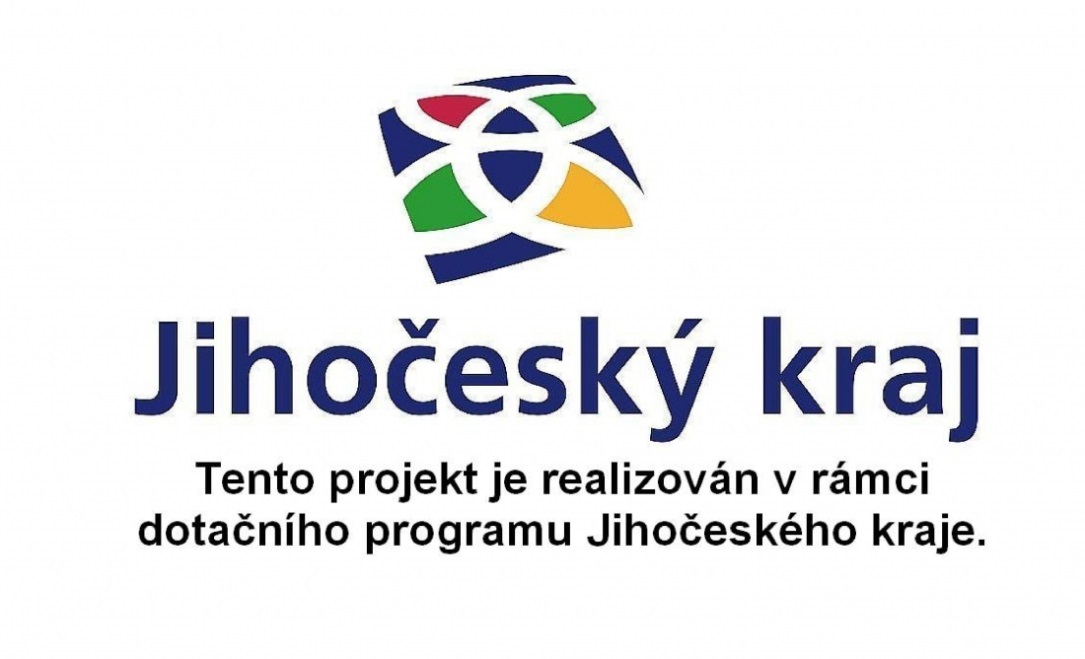 